Science W/C 11.5.20Please watch this video to help recap your knowledge of solids, liquids and gases (states of matter) https://www.youtube.com/watch?v=RuP5FmFcPmYPlease complete the work below. 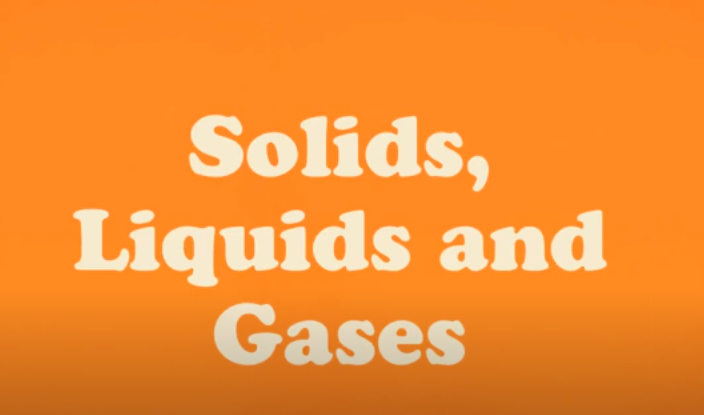 How are the particles different in a solid, a liquid and a gas?Match the picture to the phrase.Write sentences about the different states of matter using the tables below:Put the words below in the correct order to make sentences about states of matter:1. ……………………………………………………………………………………….2.……………………………………………………………………………………….SolidThe particles in a solid are tightly packed and in a regular pattern.4123They vibrate and are held together with strong bonds.123The solid cannot change shape.123You cannot squash a solid.Liquid456The particles in a liquid are not so tightly packed.456They can move past each other.The liquid changes shape to fit its container.7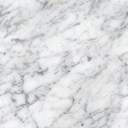 89You cannot squash a liquid.789Gas789The particles in a gas are widely spaced.They can move freely.10    11 12The gas fills its container.10    11 12You can squash a gas.10    11 12The molecules in asolidaretightly packedand canonly vibrate.The molecules in aliquidarefurther apartand canmove past each other.The molecules in agasarewidely spacedand canmove freely.A solidcanchange shapeanditcanbe squashed.A liquidcanchange shapeanditcanbe squashed.A liquidcannotflowbutitcannotbe squashed.A gascannotflowbutitcannotbe squashed.